УТВЕРЖДЕНОПриказ Министерства здравоохранения Донецкой Народной Республики26.08.2016  № 982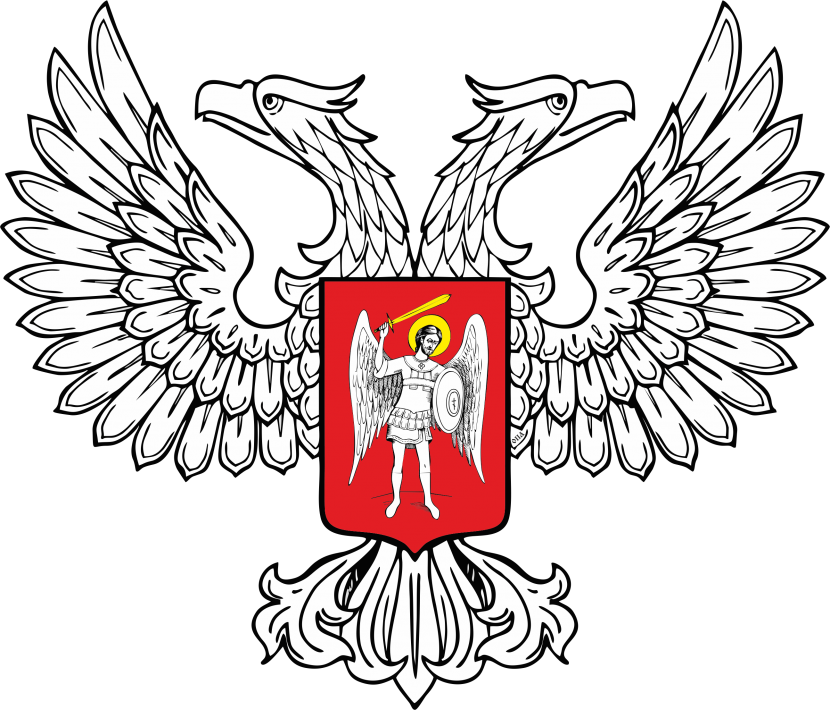 ПОЛОЖЕНИЕо функциональной подсистеме резервов медицинских ресурсовНастоящее Положение определяет порядок организации и деятельности функциональной подсистемы резервов медицинских ресурсов функциональной подсистемы Министерства здравоохранения Единой государственной системы предупреждения и ликвидации чрезвычайных ситуаций Донецкой Народной Республики (далее – подсистема резервов медицинских ресурсов).Положение разработано в соответствии с законом Донецкой Народной Республики: "О защите населения и территорий от чрезвычайных ситуаций природного и техногенного характера" №11-IНС от 26.02.2015 г.,  Постановлением Совета Министров Донецкой Народной Республики № 5-11 от 09.04.2015 г. «Об утверждении Положения о Единой государственной системе предупреждения и ликвидации чрезвычайных ситуаций», приказом Министерства здравоохранения № 012.1/504 от 03.11.2015 г. «О создании, хранении и использовании резервов лекарственных средств, изделий медицинского назначения в целях гражданской обороны».Подсистема резервов медицинских ресурсов является составляющей частью функциональной подсистемы Министерства здравоохранения Единой государственной системы предупреждения и ликвидации чрезвычайных ситуаций Донецкой Народной Республики (далее - ДНР) и создаётся с целью наращивания усилий для предоставления медицинской помощи пострадавшим, спасателям и другим лицам, которые привлекались к выполнению аварийно-спасательных и других неотложных работ и тушению пожаров в зонах чрезвычайных ситуаций, террористических актов, в ходе вооружённых конфликтов (далее - чрезвычайные ситуации), проведении эвакуационных   мероприятий,   а   также  лечения   и    реабилитации       лиц, пострадавших в результате чрезвычайных ситуаций и ликвидации их последствий в учреждениях Министерства здравоохранения ДНР.Государственное управление подсистемой резервов медицинских ресурсов осуществляет руководитель Республиканской базы специального медицинского снабжения Министерства здравоохранения Донецкой Народной Республики, который является её начальником и несёт персональную ответственность за выполнение задач, возложенных на функциональную подсистему.  Организационно-методическое руководство подсистемой резервов медицинских ресурсов осуществляет Министерство здравоохранения ДНР.Подсистема резервов медицинских ресурсов действует на государственном и объектовом уровнях.Координационными органами функциональной подсистемы являются:на государственном уровне - комиссия по предупреждению и ликвидации чрезвычайных ситуаций и обеспечению пожарной безопасности Министерства здравоохранения ДНР;на объектовом уровне - комиссия по предупреждению и ликвидации чрезвычайных ситуаций и обеспечению пожарной безопасности учреждения здравоохранения.Компетенция комиссий по предупреждению и ликвидации чрезвычайных ситуаций и обеспечению пожарной безопасности, а также порядок принятия их решений определяются положениями о них.К силам и средствам функциональной подсистемы относятся:7.1 Склады Республиканской базы специального медицинского снабжения для накопления, хранения и освежения лекарственных средств, а также медицинского, санитарно-хозяйственного и специального имущества и материально-технического имущества, медицинской техники и оборудования медицинского назначения;7.2. Торговый дом «Лекарства Донбасса» для накопления, хранения и освежения наркотических средств, психотропных веществ и их прекурсоров.7.2. Аптеки (провизорские склады) учреждений здравоохранения, коечный фонд которых равен, либо превышает 150 единиц.Резервы медицинских ресурсов включают в себя запасы лекарственных средств, медицинского, санитарно-хозяйственного и специального имущества и материально-технического имущества, медицинской техники и оборудования медицинского назначения и создаются исходя из прогнозируемых медико-санитарных потерь в условиях чрезвычайных ситуаций.Номенклатура и объём запасов медицинских ресурсов для ликвидации медико-санитарных последствий чрезвычайных ситуаций, а также контроль за их хранением, использованием и освежением устанавливаются в пределах норм и требований действующего законодательства Донецкой Народной Республики на:государственном уровне – Министром здравоохранения ДНР;объектовом уровне – руководителем учреждения здравоохранения, создающего резерв, с учётом профиля коечного фонда.При отсутствии угрозы возникновения чрезвычайных ситуаций на объектах, территориях или акваториях, подсистема резервов медицинских ресурсов функционируют в режиме повседневной деятельности.Режим повышенной готовности вводится при угрозе возникновения чрезвычайных ситуаций.Режим чрезвычайной ситуации вводится при возникновении чрезвычайной ситуации. Основными мероприятиями, проводимыми органами управления подсистемы резервов медицинских ресурсов, являются: в режиме повседневной деятельности:а) обеспечение постоянной готовности органов управления и структурных подразделений подсистемы резервов медицинских ресурсов совершенствования подготовки её персонала;поддержание взаимодействия между органами управления и структурными подразделениями подсистемы резервов медицинских ресурсов;б) руководство созданием, размещением, перераспределением, хранением и освежением запасов материально-технического и медицинского имущества для ликвидации медико-санитарных последствий чрезвычайных ситуаций;в) ведение статистической отчётности, обобщение опыта работы действий по предназначению.11.2. в режиме повышенной готовности:а) оповещение руководителей и должностных лиц органов управления подсистемы резервов медицинских ресурсов, введение при необходимости круглосуточного дежурства;б) постоянный сбор, обработка и передача органам управления подсистемы резервов медицинских ресурсов данных о прогнозируемых медико-санитарных последствиях чрезвычайной ситуации, информирование персонала о приёмах и способах медицинской защиты от них;в) приведение структурных подразделений подсистемы резервов медицинских ресурсов в готовность к действиям по предназначениюг) восполнение при необходимости резервов материально-технических ресурсов и медицинского имущества, созданных для ликвидации медико-санитарных последствий чрезвычайных ситуаций;д) проведение при необходимости эвакуационных мероприятий.11.3. в режиме чрезвычайной ситуации:          а) оповещение руководителей структурных подразделений подсистемы резервов медицинских ресурсов о возникновении чрезвычайной ситуации;б) непрерывный сбор информации о потребностях в лекарственных средствах, медицинском, санитарно-хозяйственном, специальном и материально-техническом имуществе, медицинской технике и оборудовании медицинского  назначения, их оценка и подготовка предложений по их восполнению в учреждениях здравоохранения;в) обеспечение непрерывного и оперативного управления структурными подразделениями подсистемы резервов медицинских ресурсов;г) выполнение задач по предназначению;д) ведение и своевременное предоставление учётных и отчётных документов.Решение об использовании резервов медицинских ресурсов принимают на: государственном уровне – комиссия по предупреждению и ликвидации чрезвычайных ситуаций и обеспечению пожарной безопасности Министерства здравоохранения ДНР; объектовом уровне – комиссия по предупреждению и ликвидации чрезвычайных ситуаций и обеспечению пожарной безопасности учреждения здравоохранения.Управление подсистемы резервов медицинских ресурсов осуществляется с использованием средств связи и оповещения, сетей вещания, каналов сети связи общего пользования, обеспечивающих доведение информации и сигналов оповещения до органов управления.Финансирование расходов по созданию, хранению, использованию и освежению подсистемы резервов медицинских ресурсов осуществляется в соответствии с законодательством Донецкой Народной Республики, в том числе из средств республиканского и местных бюджетов.С целью накопления (освежения) допускается привлечение лекарственных средств, а также медицинского, санитарно-хозяйственного, специального и материально-технического имущества, медицинской техники и оборудования медицинского назначения, поступивших по гуманитарной помощи, а также при пожертвовании юридических и физических лиц.Заместитель министра здравоохранения						А.С. Ермоленко